Многие любуются природой, но немногие ее принимают к сердцу, и даже тем, кто к сердцу принимает, не часто удается так сойтись с природой, чтобы почувствовать в ней свою собственную душу.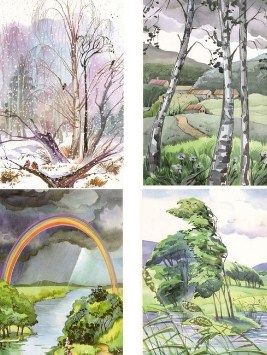 ЯнварьВЕСЕННЯЯ ДОРОГАВчера был солнечный день. Весна света началась на дороге. Солнечный луч грел, грел дорогу, прошел автомобиль, и колея заблестела. Еще нога скрипела на снегу, еще палочка визжала на ходу, но земля на колее залысилась, и тут нога, обутая в валенок, поскользнулась.Так на дороге началась весна света.ФевральПОСЛЕДНИЕ МОРОЗЫБывает оттепель перед последними сретенскими морозами, птицы ее принимают за начало весны: рябчики пересвистываются и начинают предвесенние поиски пары.Тетерев токует во весь дух и так, что человек, услыхав это, тоже вовлекается в обман, и если еще молод и есть время — бог знает, что бормочет.СНЕГ НА ВЕТВЯХНевидимые звезды снега теперь спустились сверху, возле нас в воздухе блестят спокойным дождем искр, и остаются на сучках деревьев, и от этого дерево сверкает все от верху до низу каждой веточкой, каждой зимней нераскрытой почкой.КВАРТАЛЬНЫЙ СТОЛБНачалась весна света, в лесу со всех сторон открылись голубые глаза. Тихо слетают снежинки, и хорошо за каждой следить, куда она сядет. А когда насмотришься, то спрашиваешь себя: отчего все фигурки, создаваемые падающими снежинками, имеют округлую форму?Не оттого ли, что каждый сучок стремится вверх и каждая снежинка падает вниз, всякое движение в борьбе за низ и верх образует движение по кругу?Только вот снежинка-то падает, а сучок хотя и стремится вверх, но медленно, и зимой он только показывает наверх, а сам стоит без движения.Вот хотя бы этот квартальный столб, ровно спиленный кружком сверху, и на ровном кружке падающие снежинки образуют круглую шапочку.В ГОРОДЕСегодня солнечный день и с морозом. Когда солнце зайдет за тучу, мороз пишет на стекле веточки тропических растений и водоросли теплых морей. Когда же солнце опять появляется, мороз бросает мечту свою невозможную о тропиках, плачет и разбегается по стеклу каплями.Эта игра солнца с морозом окончилась, когда все облака сбежали с неба и солнечные лучи не только высушили на стекле все капли, но даже и нагрели стекло. Морозу не за что было взяться на стекле, и когда солнце село и стало темно.Тогда пришел к нам гость и, поглядев в чистое стекло с шестого этажа на серые коробки домов, сказал:- Какой вид!МартВЕСНАЗамечаю, что весна в душах людей современных стала раньше наступать, чем в далекие времена, когда жизнь была спокойнее.Тогда в феврале никто в городе не говорил о весне, а теперь со всех сторон слышишь: весна!ПРОГУЛКАСолнечные дни, голубые утренники, и вечером робкие ручьи, и ночь и утро являются над сухими крышами.Дом огромный обрывался на улице неотделанной кирпичной стеной, в ней там и тут были печурки: одни для чего-то делались при кладке стены, другие сами сделались после выпадения кирпичей. Теперь в каждой такой печурке сидел невидимый для прохожих воробей и чирикал по-весеннему мерно, безостановочно, как часы.Но эти воробьи, ликующие в темных печурках, были и вправду нерукотворными часами весны света. Некоторые из прохожих вынимали часы, взглянув, прибавляли шаг. Но другие, напротив — услыхав эти весенние часы, останавливались, долго с улыбкой бродили глазами по стене, всматривались, и, наконец, открыв воробья, светлели лицом и, оглядевшись кругом, радовались голубому сумраку улицы под солнечной крышей.ПАСМУРНЫЙ ДЕНЬТепло и пасмурно. Потом голубые просветы, все шире и шире, и по голубому в серых парусах корабликами проходили обрывки, дымки и всякие остатки разорванного ночного одеяла.ГРАЧИ ПРИЛЕТЕЛИВижу везде на снегу грачей, и, видно, им голодно, нечего взять, все снегом закрыто, разгуливают суетно на длинных ногах, подпускают близко, не летят, а бегут, бегут. Вечером с их гнездовых мест уже слышен грай.РЕКА ОТДЕЛИЛАСЬНочь морозная, день блистающий. За вчерашний день потемнела и отделилась от снега река, но по льду этому все еще ходят. В полях началась рябь проталин, пестрота, «сорочье царство».АпрельЧУВСТВО ЗЕМЛИНе первый увиденный грач весной самое главное, не скворец, а главное — это чтобы нога твоя встретилась с землей: вот как только ступил своей ногой на то место, где показалась земля, — сразу и почувствуешь все, и все вёсны, какие были у тебя раньше, соединятся, и ты обрадуешься.В ЛЕСУ БЕЗ ПЕРЕМЕНВороны в бешенстве, стараются петь воробьи, но дни не обрываются, день за днем глядятся, как в зеркало. Нет лучше, нет чище и краше этих дней, но весна и душа требуют движения.Движение пока только в поле, в «сорочьем царстве» становится все больше черного пера, но в лесу все без перемен.ВЕСНА ВОДЫНе хочется забыть вчерашний дивный день. Накануне произошел переворот половодья, после обеда все закипело. А утром все было насыщено парами, и сквозь этот наш земной пар сверху солнце намеком радовало и утверждало в трепетной перелетной душе нашей радость.Краем ручья я перебрался на свою любимую опушку и тут заметил сразу, что муравьи выползли наверх. Правда, не во всех муравейниках было одинаково: такие были муравейники, где уже все муравьи лежали на рыжем черной сплошной лепешкой, на других только начинали выбираться черными пятнышками, на третьих были еще кое-где отдельные разведчики.Пашни вытаивают, не пройти бы полем, но, к счастью, на тропе держится лед-черепок, хрустит, и нога не проваливается.НИЗКОЕ НЕБОНочью был дождь: налился целый ушат. Солнце в тучах то покажется, то спрячется. Река, забитая исковерканным льдом, стоит. Воздух тяжелый, сырой. Поле очистилось совсем.В лесах еще снегу довольно. Огород внизу начинает чернеть, а к лесу бело.Утром земля парила, и небо низкое своим туманом доставало дыханье земли. А место, где солнце, на небе было заметно. Река очистилась. Ваня принес свежей рыбки.СОЛНЦЕ СОГРЕЛОСнег согнул осинку до самой земли, зайчики за зиму всю ее обглодали. Так она теперь весной уже и не встала.Сегодня ветер северный не прилетел, и оттого солнце много больше согрело нас. Запели дрозды. Бабочки воскресли. Раз дрозд запел, надо бы и вальдшнепам быть, но движения сока в березе еще нет.«Они все тут, — сказал бы дедок, — да еще не сказываются».Мы вчера с Кадо роскошно ходили в лесах, и путь был, как в озерном крае, от озера в озеро, из проталины в проталину.БАБОЧКАРанним утром на земле еще оставался холстами мороз, но когда солнце разогрело землю, мороз обдался росой.Под горячим лучом пробудилась жизнь в одной бабочке. Серая, цветом в осиновый ствол, бабочка небольшим треугольником лежала на траве и билась червяком, а крылья не слушались. Я взял ее на ладонь и рассмотрел: у бабочки голова была вроде как у совы с двумя длинными оранжевыми усиками — ночная бабочка. Она лежала на ладони, как мертвая, но, когда я подбросил ее, полетела, да еще как!Сколько у нас тоже, у людей, есть таких спящих, а толкнешь — откуда что возьмется!АПРЕЛЬСКИЙ ДЕНЬЕсли по человеку судить, то этот весенний апрельский день похож на тот человеческий день, когда она говорит свое «да». В природе тоже так: «да!» — и после того она снова начинает зеленеть.День такой в природе, как бывает у человека: полный огромных сил, способный землю перевернуть, если бы можно было за что-нибудь ухватиться.Робкий трепещущий мальчик что-то спросил. Она ничего не ответила, а только низко склонила голову. Он еще раз и еще трепетнее спросил, и она еще ниже склонила голову. И когда, наконец, он, перемогая себя, положил ей руки на плечи, склонился сам к ней и что-то шепнул в третий раз, она подняла пылающее лицо и бросилась ему на шею.Вот в этот миг апрельский стало уже зеленеть, и такой у нас сегодня был день: кому-то она бросилась на шею, и это было ее «да». Сегодня вся природа нам ответила «да!» — и все стало кругом везде зеленеть.Не удивительно, что я так лично, как бы сквозь себя, понимаю природу: я так пережил, так было со мной самим. Мне только удивительно, что если я об этом скажу, то меня поймут и те, с кем этого не было.И вот, оказывается, не во мне именно тут дело, а что на этом чем-то весь мир стоит и движется, и весь человек, как единое существо, торжествует, и я могу свидетельствовать об этом, как удивленный и обрадованный участник апрельского дня и невесты его — разубранной цветами в неодетом лесу ранней ивы.ВОСПАРЕНИЕ ЗЕМЛИНа том южном берегу реки чуть-чуть заметно позеленело, и эта зелень даже отразилась немного у края голубой реки.Пар от земли наполняет воздух здоровым румянцем, и оттого хвойный зеленый лес за рекой стал голубым. Этот знаменательный пар в народе, с малолетства слышу, называется воспарением земли.Какое чудесное слово, отвечающее и восхищению, и возрождению, и воскресению, и восклицанию, и всякому весеннему восторгу и радости. Но почему это народное слово как-то еще не имеет законного входа в литературу? Разве начать с того в этом году нашу человеческую весну, что, вместе с целым великим строем утвержденных слов русского языка о весенней радости, утвердим, узаконим и это наше воспарение земли?С утра этот теплый пар, как парное молоко, каплями возвращался, такой теплый, такой редкий, что одна капля упадет на тебя и не дождется другой: пока другая придет, она воспаряется. И час, и два, и три проходи в одной рубашке — и домой вернешься сухой.Заработал трактор, и я легко нашел его в тускло-желтых полосах за рекой. Грачи слетелись к трактору совершенно так же, как в былые времена слетались к сохе. Только прежде они не торопились и шли, важно переваливаясь, вслед за сохой. Мне кажется даже, что в прежнее время к пахарю они были даже чуть-чуть снисходительны. Теперь трактор скоро идет, и червей из-под него много больше, чем было из-под сохи. Надо грачам очень, очень спешить, чтобы черви не спрятались: грачи за трактором не идут, а подлетывают.Важность свою грачи потеряли, зато пахарь теперь не плетется в борозде, не ругается поминутно на лошадь, а сидит и, может быть, даже поет.ВСТРЕЧА СОЛНЦА С ЗЕМЛЕЙСегодня день разгорелся и дошло до +20. Это первый день, когда земля с солнцем встретились без помехи.К вечеру стало захмыливать. Солнце опустилось в теплую тучу. Встретил на тяге первого шмеля, и такая была тишина, что гудело на всю вырубку. Стали вылезать первые анемоны, фиолетовые цветочки. Наклюнулись почки черемухи, сирени. Лужи стали прорастать сильной зеленой и дружной травой. Обочины позеленели, и зеленя стали яркими. Ночью пошел теплый росяной дождик и моросил до утра.После обеда нахмурилось, обложилось кругом. Дождь обмывает почки.МайГОЛУБОЕ ОКНОНе очень жаркие, дивные майские дни, зеленеют липы на улице Горького, зеленеют веточки чего-нибудь возле каждой лачуги в переулках, и каждой веточке соответствует где-нибудь подобная вспышка в душе человеческой.Воздух насыщен теплым паром, и небо закрыто, и только на востоке сквозь двойные-тройные завесы пробилось светлое окно голубое. В нашем доме и вокруг него все, как сказано о шестом дне творения, — что Творец все оглядел вокруг себя и сказал:— Молодец Я, все хорошо!АРОМАТЫ ВОСПОМИНАНИЙВдыхая аромат цветов, коры, прошлогодних листьев, всегда волнуешься чем-то близким к воспоминанию. Но бывает, среди этих ароматов явится такое, что прямо требует вспомнить, как при встрече с тем, кого хорошо знаешь в существе, но не можешь назвать его по имени и определиться в отношениях с ним.Вот все эти воспоминательные ароматы соединены с детством: это что-то там произошло при первой встрече с таким ароматом. Так, может быть, и все наше сознание выросло из этого детского материала, оставаясь с тех пор, когда жил бессознательно?Все, что я узнаю, все это было со всеми, новым является лишь то, что я сознаю бывшее и открываю его сознанию всех.ОТКРЫТИЕЯркий луч попал в темный лес и открыл, что это ночью паук с молодых верхних листиков от макушки маленькой рябины протянул к молодому дубу сверкающий путь.Такое солнце, такие лучи пробили даже и густую темную зелень елок, и там в густоте блеснул, как зеркало, мокрый от сока пень срезанной березы.ФИАЛКАДень за днем гроза, дождь, жара, блеск, разрастаются травы, появляются цветы, и уже ландыш в лесу и сирень в саду.В бору, среди «вечной» зелени низеньких кустарников черники нашла себе место бледно-голубая фиалка.СТАРАЯ ЛИСТВАСмотрю на лесную дорожку, любуюсь, как зеленая щетка травы скрывает старую листву и заключает ее в себе как удобрение.И так во мне самом, в моей душе, как в сосуде, радость вином поднимается, и разливается это мое вино по всему человеку, скрывая в себе всякое зло.ЛАНДЫШЕсть существа, способные так прямо, и верно, и открыто, и сияюще смотреть, что сами становятся похожи на солнце. Сколько есть таких светолюбивых растений с цветком-солнцем.Но бывают цветы-мечтатели, они солнце, конечно, чувствуют, но никогда не видят, и форма цветов у них, как результат отношений света и тени. Посмотрите на ландыш...ВСТРЕЧАБабочка с бабочкой встретятся, узнают друг друга и полетят, кружась, одна возле другой над цветами, и выше, и все выше и выше, пока не достигнут простора над лесами и ветер не понесет их вместе неизвестно куда. Но так редко бывают такие встречи! Все больше как-то не узнают друг друга лесные существа: сколько веток чужих между собою кивают, машут весь день, как хлещет береза ветвями молодую елочку.Так точно и у нас, когда мы по лесу идем, ищем и про себя все ждем и ждем, когда наша душа встретится...ИюньГРАЧИМолодые сейчас в таком положении, что могли бы вполне летать и сами кормиться, но еще опыта нет. И большие вполне грачи, только носы не белые, а черные, и сидят хорошо укрытые в глубине елки, а родители таскают им весь день пищу. Самое трудное время родителям!МЕДУНИЦА И МОЖЖЕВЕЛЬНИКСквозь можжевельник, корявый и неопрятный, проросла роскошная красавица медуница и на свету расцвела. Можно было подумать, что это сам можжевельник расцвел!Иные прохожие так и думали, очень дивились, говорили: «Бывает же так: такой неопрятный, такой корявый, а в цветах лучше всех в это время. Бывает же так!»«Бывает, бывает!» — отвечали басами шмели на медунице. Сам можжевельник, конечно, молчал.ПЕРЕД ДОЖДЕМВ лесу перед самым дождем бывает такая тишина, такое напряжение в ожидании первых капель дождя! Каждый листик, каждая хвоинка показываются как в своем роде единственные. Смотришь и знаешь: нет такого другого листика, нет такой другой хвоинки, и в то же время они, единственные, делают то же, что все.Заячья капуста, мелкая травка, чтобы лучше показаться, даже на пень взобралась!Вот и я тоже вхожу к ним, и мне кажется, все они в своем выражении, как люди, лицами своими повернулись ко мне и просят дождя.Как будто это от меня зависит!— А ну-ка, старик, — сказал я на пробу дождю, — будет тебе нас томить, начинай!Или дождик послушался, или, как говорят, все так сошлось: дождик пошел.В СИНЕВЕ ВЫСОТЫКоршун набрал высоту, махая крыльями, как всякая птица, и, набрав, стал парить и царствовать там, в синеве высоты.ИюльБЕЛЫЙ ГРИББывает так, раззаришься на большие белые, и почудится — там где-то далеко стоит великан, как пень. Вот такой огромный блестит в росе, что и не верится. Нет! Скорее напротив, слишком верится, а только боишься обмануться, и страхуешь себя, и говоришь себе:— Да это же не гриб, это просто пень!«Милый мой, — говорит лукавый голос, — если ты уверен, что это пень, то зачем же идти тебе в ту сторону?»— Далеко ли идти, — отвечаешь ему. — Мне все равно туда надо.Так идешь туда и уже не смотришь по сторонам куда-нибудь на сыроежки, стараешься даже и совсем забыть. Но тут, видите ли, бывает с грибами подвох: показался гриб, а отвлекся зачем-нибудь в сторону, глянул оттуда — и нет ничего! А бывает и так, что совсем пропадет — ищешь, ищешь, ходишь кругом, топчешь траву, шевелишь кусты, папоротники — нет и нет.«Смотри, уйдет!» — шепчет лукавый голос.— А пусть уходит, — отвечаешь лукавому. — Я за грибами, а не за пнями хожу. — И чик! ножом сыроежку розовую по белой ножке.«Да ну же, — говорит лукавый, — не будь малодушным, решайся и кончай: гляди правде в лицо».— Вот это так! — отвечаешь лукавому, — давно бы так говорил. — И поднимаешь глаза...Сколько ищешь в жизни напрасно чего-то, столько ждешь, и является совсем не то, чего желаешь. Но когда идешь в лес за грибами, то находишь именно то, чего желал, а если найдешь гриб белый, то он всегда бывает лучше того, что себе представлял, и жадными глазами впиваешься в него, стараясь выпить навсегда из него прелесть, и не выпьешь: новый гриб в следующий раз является опять таким, будто его никогда не видал.МАТЕРИНСКИЕ ГОЛОСАМать-дроздиха трещала, мать-соловьиха пищала жалобно, мать-глухариха ко-ко-кала.ЛИПЫ ЦВЕТУТЛипы цветут, и пахнет липовым медом. Между липами в луче солнца стоит в воздухе на своих крылышках та знакомая с детства золотистая мушка. Найдешь ее, пройдешь, оглянешься — стоит в воздухе на прежнем месте.Так этот вопрос и остается без ответа, и мушка забылась. А вот теперь опять вспомнилась, и ответ пришел в голову такой: всем бескрылым летать хочется, а у кого есть крылья, то, наверное, в праздник, когда липы цветут, хорошо и постоять.МУЗЫКАТоржественный день вышел из густого тумана полным тишины и блеска орошенных туманом листьев, — летняя полнота природы.Сегодня лучезарным утром в темном лесу была великая тишина, я почувствовал ее, углубился в себя, и когда из себя выглянул, то увидел, что в сиянии между деревьями вниз падают с веток светлые капли ночного дождя и от капель внизу дрожат крылья папоротников.Так в тишине углубляешься и видишь все из себя, как в окошко, и совершенно свободно. А когда ветер, то всегда не сам, а кто-то мне нашептывает, наговаривает, трубит, воет. И если бы не знать, что это все ветер делает, то так бы думал, что не я тут, а кто-то другой пришел.Но бывает, совсем тихий ветер неслышно играет листьями и ветвями деревьев. Тогда мне кажется, что я глухой и не слышу музыки от прикосновения невидимого существа к листьям. Я смотрю в это время на колебания листьев и веток и догадываюсь о музыке. Больше! — мне представляется тогда, что и мы, как листики: трепещем, и бьемся, и рвемся глухие, без понимания исходящей от нас музыки.ПОСЛЕ ГРОЗЫУтро, как счастье, пришло.После грозы и дождя все дорожки в лесу, доступные солнечным лучам, курились.Даже в темном ельнике лучи, пробиваясь сквозь полог косыми столбами, падали внутрь леса, и там в этих столбах показывалось наряженное, как к Новому году, деревце, сверкающее огнями всех цветов.ЛЕТАЮЩИЕ ЦВЕТЫНад цветущим картофелем всегда летают белые бабочки, как будто некоторые цветы довольно нацвелись, им захотелось полетать, и это теперь не бабочки, а тоже цветки летают над цветами картофеля.АвгустКОНЕЦ ЛЕТАЛасточки, молодые и старые, табунками кружатся над водой, и смелые из них на мгновение задерживают полет, касаются воды и на ней оставляют кружок.Я сел у реки и вошел в тишину.БОЛЬШАЯ МЕДВЕДИЦАНочью, вероятно, было прохладно, и окна отпотели, а звезды, если через отпотевшие стекла смотреть, — вспухли. И как раз против моего окна расположилась Большая Медведица. Не знаю, чем это объясняется, но Большую Медведицу начинаешь замечать почему-то с осени.ОСЕННЕЕНачали слегка днем протапливать печи. Сегодня сквозь запотелые окна утром яркое солнце, и роса сплошная блестит не алмазными каплями, а прямо всем лопухом или всей грядкой свеклы.На небе с утра барашки белые, кудрявые на голубом поле, и по радио обещают, что этот день пройдет без дождя. Сколько же сухих дней должно пройти, чтобы потребитель природы не ругал бы природу за дождливое лето?СентябрьПОСЛЕДНЕЕ ТЕПЛОТихо, и синева повисла между еще зелеными деревьями. Сквозь туман и облака солнце с утра медленно пробивает себе путь.Ночью было похолодание, и, может быть, на болотах на восходе, на невидимой солнцу северной стороне кочки побелели.Вечером месяц из-за деревьев пожаром поднимался. Утро солнечное, залитое росой в густых синих тенях.ЗЕМЛЯ И НЕБОТо дождик, то солнце обрадует: во дню сто перемен.Когда все одожденное вспыхнет на солнце, то и маленькая сосна, вся убранная блестящими каплями, стоит, как девочка, и только не говорит: «Я — тоже большая!»В таком большом дне с такими частыми переменами бывает какая-то минутка полного спокойствия: кажется, вот все шел, шел на гору и теперь дошел: отдохну минутку и буду спускаться в долину.Так начинается осень.КРАПИВАЛиповый подлесок пожелтел, и под ним уже ковер желтой листвы, и в лесу пахнет пряниками.Листья земляники кровавого цвета. Крапива стоит выше человеческого роста, почернела, лист измельчал и в дырочках, старая-старая... Хотел пожалеть, тронул, а она, такая старая, кусается по-прежнему, как молодая!ВЕСЕЛАЯ ТЕНЬНа рассвете сгущался туман, и капли падали на листики березы, и листики с каплями, тяжелея, отрывались и падали на землю.Когда солнце взошло и туман рассеялся, капли перестали падать и утренний легкий ветер-забавник стал играть осиновыми листиками, а от листиков на сером стволе осины прыгали и скакали их тени.Время от времени какой-нибудь листик отрывался и улетал, и с ним исчезала его веселая тень.ОктябрьСИЛА ЖИЗНИВсе разрушается, все падает, но ничто не умирает, и если даже умрет, тут же переходит в другое. Вот пень, сгнивая, оделся плющом зеленого моха. В пазухе старого пня, плотно одетого зеленым плющом, вырос красавец мухомор.Среди знакомого леса теряешься, как будто все деревья и кусты скинули свою общую зеленую маску и каждое дерево стало особенным. И когда сам поднял голову, взглянул на них, они тоже на тебя поглядели, каждое по-своему.ПОСЛЕДНИЕ ГРИБЫВетер разлетелся, липа вздохнула и как будто выдохнула из себя миллион золотых листиков. Ветер еще разлетелся, рванул со всей силой — и тогда разом слетели все листья, и остались на старой липе, на черных ее ветвях только редкие золотые монетки.Так поиграл ветер с липой, подобрался к туче, дунул, и брызнула туча и сразу вся разошлась дождем.Другую тучу ветер нагнал и погнал, и вот из-под этой тучи вырвались яркие лучи, и мокрые леса и поля засверкали.Рыжие листья засыпали рыжики, но я нашел немного и рыжиков, и подосинников, и подберезовиков.Это и были последние грибы.УТРОУтро сырое, туманное, похоже на тяжело спящего человека: пробуждается не скоро, слышит, а глаз не хочет открыть.Туман сгущается, и капли оседают на желтых листьях: скатится капелька на другой листик — станет там две, упадут, и листик не выдержит, падает вместе с каплями.Листик за листиком падают с липы на крышу, какой листик летит парашютиком, какой мотыльком, какой винтиком. А между тем мало-помалу день открывает глаза, и ветер с крыши поднимает все листья, и летят они к реке куда-то вместе с перелетными птичками.Тут стоишь себе на берегу, один, ладонь к сердцу приложишь и душой вместе с птичками и листьями куда-то летишь.И так-то бывает грустно, и так хорошо, и шепчешь тихонько:— Летите, летите!Так долго день пробуждается, что, когда солнце выйдет, у нас уже и обед. Мы радуемся хорошему теплому дню, но уже больше не ждем летящей паутинки бабьего лета: все разлетелись, и вот-вот журавли полетят, а там гуси, грачи — и все кончится.ОБРАЗ МИРАТихо. Между деревьями синим столбом подымается прямой дым. С самого утра комарики мак толкут. Тепло, светло, и так прекрасно, спокойно и умно, как не бывает весной.А воробьи, живущие над окном под наличниками, ведут себя оживленно по-весеннему, и у одного в носу был даже пух для гнезда. Нашли же они себе место: и им хорошо, и нам не мешают!Да, вот именно такое утро сегодня, как будто каждое существо на земле нашло свое место, и никто никому не мешает: вот истинный образ мира во всем мире.БУДУЩЕЕЛистья опали с деревьев, но почки будущих листьев будущей жизни определились, и на каждой почке сверкает большая светлая капля.ЧУВСТВО СВОБОДЫДавно заметил, что когда ветерок, проникающий в лес, качает ветви деревьев, то в этом есть особенная глубокая прелесть. Давно ищу средства это изобразить. Может быть, соединить это с листопадом? Буду наблюдать.Монетки осени так промерзли или подсохли, что слышно, как в трепете друг о друга стучат.Трепещущие листики бьются друг о друга, стараясь оторваться и улететь. Но когда оторвутся, падают, обращаясь всей массой листвы в удобрение. Так листики, и много людей таких, но настоящий человек в чувстве свободы окрыляется и движется вперед и вперед.НоябрьСНЕГУРОЧКА В ЛЕСУВчера видел Снегурочку в лесу: одна сережка у нее из золотого листика, а другая еще зеленая.БЕЗ РУЖЬЯВ лесу опять видел близко бегущего рябчика, и это надо заметить: поздней осенью, когда лист опал и землю подморозило, рябчики очень заметны и подпускают близко. Сегодня тоже белка со мной кокетничала. А еще много видел синиц всех вместе: большие, малые, гренадеры, гаечки.Как хорошо, что я без ружья! Мне кажется, в конце концов можно добиться в себе этой тишины, и каждая точка в лесу будет началом такой жизни, что не будешь успевать все записывать.Синица вниз головой выбивала клювом что-то себе из балясника веранды, два воробья, живущие постоянно за наличником окошка, это заметили, прилетели, прогнали синицу, сами все осмотрели, ничего не нашли и вернулись к окну.ЛЕСНОЕ ЗЕРКАЛОВ лесной луже на дороге более холодные частицы воды при остывании поднимались на поверхность, и мороз сколотил из них белую пленку и наузорил на ней какие-то нам неведомые тропические цветы.Разве поймешь, для чего у мороза цветы? А по себе если судить, так все понятно: мороз замечтался о далекой тропической стране, и, пока занимался узорами, теплая вода убежала под землю.Так и осталась от всей лужи тонкая, белая хрусткая пленочка с узорами тропических водорослей.Есть поздняя осень, когда ветер даже с елок снесет опавшие на них листья берез и осин. Но есть еще более поздняя осень, когда на елках останутся вилочки сосновых хвоинок, сидящие верхом на сучках. Этих уже и ветер не снесет, и только весной, когда снег будет с веток сползать, он захватит с собой и сосновые вилочки.ЗАМЕРЗАЕТ РЕКАВчера день прошел, как полносолнечный, и вечером встретился с полнолунием. Женщины спускались за водой и повторяли друг другу: «Речка наша замерзает».С утра ледяные искорки, вспыхивая, складывались в тонкие льдинки, и потекло, как в ледоход, по реке сало.Земля и вода больше не верят обещаниям солнца, и даже в самый яркий полносолнечный день в тени и на северных склонах белые пятна снега не проходят, и — подумать только! — при скольких-то градусах тепла и в ярких лучах плывут по реке, не переставая, тонкие прозрачные льдинки, образующие потом лед. Идет где-то человек в сапогах, и мерзлая сухая земля бунчит под его сапогами.Замерзает земля!А у мостика ледяным салом забились все пролеты, кроме одного на той стороне реки, и туда — в единственный — прет все сало.Замерзает река!ПОРОШАЛегкий мороз, с утра на вчерашнюю крупу сыплется мелкий, ко всякому рельефу внимательный снег-пороша.Вечерело, и показалось, будто белый заяц вышел из леса и стал. Но это не заяц был, а что-то неподвижное, хотя чем больше мы глядим, тем очевиднее оно изменяется. Но это все-таки не оно двигалось, а сердце человеческое толкало тело...МЫСЛИ-ПТИЦЫКак только входишь в лес, мысли затейные, как стайки птиц, срываются с места, и все превращается в движение, а сам начинаешь ярко понимать, что все от себя, и до того от себя, что и деревья хочется поднять вместе с птицами-мыслями.Но деревья не поднимаются, деревья стоят, и сами в себе: вот эта ель, вот сосна, вот береза. Деревья, несомненно, стоят, и вот в том-то и состоит вся прелесть лесная, что сам со своими мыслями поднимаешься и мчишься, сливаясь в зеленый шум, а деревья стоят.ОСЕННИЕ ЗОРИЗаря утренняя и заря вечерняя, желтая, как спелая антоновка.К вечеру желтое небо этих дней сильно зарумянилось, и в связи с этим стало теплеть.Желто-румяная заря была подчеркнута глухой синей полосой, за которой и скрывалось солнце.Земля приморожена и слегка припорошена по северным склонам. Пью спокойный чай на темнозорьке. Солнце выходит золотой птицей с красными крыльями, над ним малиновые барашки.ЛЕСНАЯ КОЛОКОЛЬНЯНочной снег отяжелил ветви деревьев, а теперь снег медленно расходился по веткам каплями, и они понемногу поднимались. Когда к вечеру стало холоднеть, то мороз прежде, конечно, заморозил все капли, а из-под снега на ветках они все еще выбегали, живая капля на замерзшую, и тут все сами замерзали, удлиняя сосульки. Мороз остановил тающий снег, когда все дерево успело покрыться маленькими звонкими сосульками.Утром лесная поляна стала наполняться светом, в лучах солнца чудесными подарками засверкали елочки, и ветер-звонарь заиграл на своей лесной колокольне.ПРИМЕТЫ ЗИМЫДень пасмурный, а мороз не боится и днем держится, и к вечеру еще нарастает. И вот это-то и есть самый верный признак зимы: мороз и тучи создают благоприятные условия нового снегопада, а ведь еще две-три таких пороши, как первая, и конец, все будет завалено и не растает, и все наши охоты с гончими кончатся.До того похоже на март, что я долго искал каких-нибудь признаков в лесу, чтобы человеку, который очнулся бы после многих лет спанья, определиться в сезоне. И вот, наконец, на просеке, заваленной снегом, я увидел — с одного дерева вниз спустилась паутина, а на конце был шарик. «Не паук ли это замерз?» — подумалось о шарике. Я его разобрал, рассмотрел: это от большого тумана на той неделе собрались капельки и замерзли, а когда пошел снег, то несколько мельчайших шестигранных снежинок облепили застывшую капельку, и та обратилась в шарик.Так вот и определился ноябрь, а не март: в марте не остается никаких следов паутинок.ДекабрьЖИВЫЕ КАПЛИВчера здорово подсыпало снегу. И немного таяло, но большие капли вчерашние замерзли, и сегодня не холодно, но и не тает, и капли висят, как живые, блестят, и небо серое на весу — вот-вот полетит...Я ошибся: капли на балконе — живые!ВЕСНА ТЕНЕЙСолнцеворот. Композитор Н. поздравил меня с «весной света». Нет сомнения в том, что так это и надолго пойдет от меня: весна света. Сам же я начинаю подумывать о весне теней: только ведь благодаря теням остается жизнь на земле.Свет и свет! Там не бывает времен года, солнце само по себе горит и горит, а это земля повертывается, и это движение вокруг себя порождает тени, регулирующие свет, чтобы длилась жизнь на земле.